7Ο ΠΡΑΚΤΙΚΟ ΚΡΙΤΙΚΗΣ ΕΠΙΤΡΟΠΗΣΣτην αίθουσα συνεδριάσεων του Δημοτικού Συμβουλίου Κατερίνης, στον 1ο όροφο του Δημαρχιακού μεγάρου που βρίσκεται επί της πλατείας Δημαρχείου στην Κατερίνη, σήμερα στις 06.08.2019 ημέρα Τρίτη και ώρα 10:00, συνήλθε σε έβδομη συνεδρίαση η Κριτική Επιτροπή του Αρχιτεκτονικού Διαγωνισμού Ιδεών με τίτλο «Ανάπλαση δικτύου πεζοδρόμων του κέντρου πόλης Κατερίνης» μετά από πρόσκληση του αγωνοθέτη. Η Κριτική επιτροπή συγκροτήθηκε με την με αριθμό 256/2019 απόφαση της Οικονομικής Επιτροπής Δήμου Κατερίνης (ΑΔΑ: 6ΘΑΠΩΕΤ-Θ5Η) η οποία δημοσιεύθηκε στην Εφημερίδα της Κυβέρνησης (ΦΕΚ 355/ Υ.Ο.Δ.Δ./10.06.2019). Στην συνεδρίαση παρευρέθηκαν οι κάτωθι:Μακρίδης Πέτρος του Θεοδώρου, Αρχιτέκτονας ΜηχανικόςΠάτσιος Αθανάσιος του Κωνσταντίνου, Αρχιτέκτονας Μηχανικός Παπαδοπούλου Αναστασία του Γεωργίου, Αρχιτέκτονας ΜηχανικόςΣκαρλάτος Παναγιώτης του Κωνσταντίνου, Αρχιτέκτονας ΜηχανικόςΚανταρτζής Μιχάλης του Νικολάου, Αρχιτέκτονας ΜηχανικόςΕν συνεχεία, τα μέλη της Κριτικής Επιτροπής, στα πλαίσια ολοκλήρωσης του «2ου Σταδίου Αξιολόγησης – Κατάταξης των Προτάσεων», συνέχισαν σε εκτενή συζήτηση με σκοπό την συγκριτική αξιολόγηση των εναπομεινουσών τεσσάρων προτάσεων και την κατάταξή τους. Από τη συζήτηση προέκυψε η κάτωθι σειρά κατάταξης των προτάσεων:Η με α/α 4 και κωδικό 77175177ΤPΗ με α/α 1 και κωδικό 211950LP68Η με α/α 6 και κωδικό 93699369SNΗ με α/α 3 και κωδικό 40114025ΤSΚατόπιν, τα μέλη της επιτροπής αποφάσισαν ομόφωνα την απονομή ενός βραβείου, και συγκεκριμένα την απονομή Β’ βραβείου σύμφωνα με την ανωτέρω σειρά κατάταξης, ήτοι απονομή Β’ βραβείου στην πρόταση με α/α 4 και κωδικό 77175177ΤP.Στο σημείο αυτό και ώρα 15:00 ολοκληρώθηκε και λύθηκε η συνεδρίαση.Η Κριτική ΕπιτροπήΗ Γραμματέας της ΕπιτροπήςΠακαταρίδου Βασιλική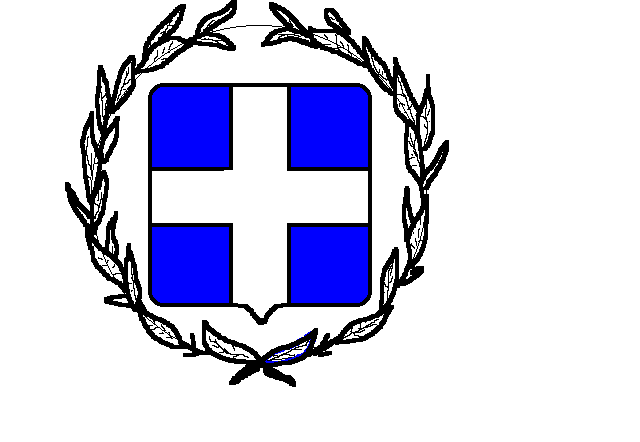 ΕΛΛΗΝΙΚΗ ΔΗΜΟΚΡΑΤΙΑΝΟΜΟΣ ΠΕΡΙΑΣΔΗΜΟΣ ΚΑΤΕΡΙΝΗΣΔΙΕΥΘΥΝΣΗ ΤΕΧΝΙΚΩΝ ΥΠΗΡΕΣΙΩΝΤΜΗΜΑ ΤΕΧΝΙΚΩΝ ΕΡΓΩΝΑρχιτεκτονικός διαγωνισμός ιδεών με τίτλο «Ανάπλαση δικτύου πεζοδρόμων του κέντρου πόλης Κατερίνης»Μακρίδης ΠέτροςΠάτσιος ΑθανάσιοςΠαπαδοπούλου ΑναστασίαΣκαρλάτος ΠαναγιώτηςΚανταρτζής Μιχάλης